О внесении изменений в перечень муниципальных и государственных услуг, предоставление которых организуется по принципу «одного окна» на базе Государственного бюджетного учреждения Свердловской области «Многофункциональный центр предоставления государственных (муниципальных) услуг», утвержденный постановлением Администрации Североуральского городского округа от 20.05.2020 № 434В соответствии с Федеральным законом от 27 июля 2010 года № 210-ФЗ «Об организации предоставления государственных и муниципальных услуг», распоряжением Правительства Свердловской области от 13.12.2012 № 2514-РП «Об организации предоставления государственных услуг в государственном бюджетном учреждении Свердловской области «Многофункциональный центр предоставления государственных (муниципальных) услуг», постановлением Правительства Свердловской области от 25.09.2013 № 1159-ПП «О перечне государственных услуг, предоставляемых органами государственной власти Свердловской области, территориальными государственными внебюджетными фондами Свердловской области в государственном бюджетном учреждении Свердловской области «Многофункциональный центр предоставления государственных и муниципальных услуг», руководствуясь Уставом Североуральского городского округа, Администрация Североуральского городского округаПОСТАНОВЛЯЕТ:1. Внести изменения в перечень муниципальных и государственных услуг, предоставление которых организуется по принципу «одного окна» на базе Государственного бюджетного учреждения Свердловской области «Многофункциональный центр предоставления государственных (муниципальных) услуг», утвержденный постановлением Администрации Североуральского городского округа от 20.05.2020 № 434, дополнив строкой 3-1 следующего содержания:2. Контроль за выполнением настоящего постановления возложить на Первого заместителя Главы Администрации Североуральского городского округа В. В. Паслера.3. Опубликовать постановление в газете «Наше слово» и на официальном сайте Администрации Североуральского городского округа.ГлаваСевероуральского городского округа			                  В. П. Матюшенко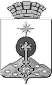 АДМИНИСТРАЦИЯ СЕВЕРОУРАЛЬСКОГО ГОРОДСКОГО ОКРУГА ПОСТАНОВЛЕНИЕАДМИНИСТРАЦИЯ СЕВЕРОУРАЛЬСКОГО ГОРОДСКОГО ОКРУГА ПОСТАНОВЛЕНИЕ27.07.2020                                                                                                         № 628                                                                                                        № 628г. Североуральскг. Североуральск3-1Предоставление путевок в организации отдыха детей и их оздоровления в учебное время (за исключением детей-сирот и детей, оставшихся без попечения родителей, детей, находящихся в трудной жизненной ситуации)